Голос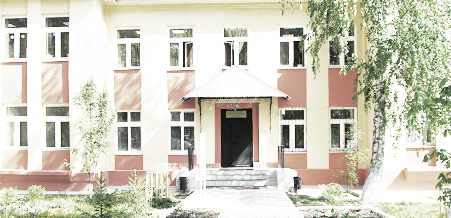 ДУБРАВЫПЕЧАТНОЕ СРЕДСТВО ИНФОРМАЦИИ АДМИНИСТРАЦИИ ГОРОДСКОГО ПОСЕЛЕНИЯ ПЕТРА ДУБРАВА муниципального района Волжский Самарской области   Пятница  26   июня  2020 года                                                                         № 18 (167)                           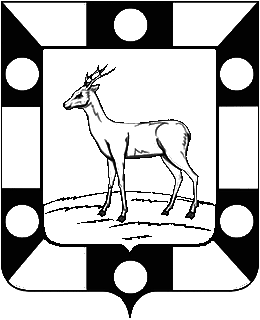 Собрание представителей городского поселения Петра Дубрава муниципального района Волжский Самарской области                            третьего созываРЕШЕНИЕ« 23 » июня 2020 года 							                  №195О назначении выборов депутатов Собрания представителей городского поселения Петра Дубрава муниципального района Волжский Самарской области.	В связи с истечением 13.09.2020 срока полномочий Собрания представителей  городского поселения Петра Дубрава муниципального района Волжский Самарской области,  в соответствии со статьей 12 Закона Самарской области от 31.12.2019 №142-ГД «О выборах депутатов представительных органов муниципальных образований Самарской области», руководствуясь Уставом городского поселения Петра Дубрава муниципального района Волжский Самарской области, Собрание представителей городского поселения Петра Дубрава муниципального района Волжский Самарской области РЕШИЛО:	1. Назначить выборы депутатов городского поселения Петра Дубрава муниципального района Волжский Самарской области четвертого созыва  на 13 сентября 2020 года.	2. Официально опубликовать настоящее решение не позднее чем через 5 дней со дня его принятия в газете «Волжская Новь».	3. Настоящее решение вступает в силу со дня его официального опубликования.Председатель Собрания представителейгородского поселения Петра Дубравамуниципального района Волжский Самарской области 							Л.Н.ЛарюшинаГлава городского поселения Петра Дубрава                                        муниципального района Волжский                                                                 Самарской области 					          	             В.А.Крашенинников		Собрание Представителей  городского поселения Петра Дубравамуниципального района Волжский Самарской областиТретьего созываРЕШЕНИЕ                                                                                             23.06.2020г.                                                                                                    № 196О внесении изменений в Решение Собрания представителейгородского поселения Петра Дубрава муниципального района ВолжскийСамарской области «Об утверждении  бюджета городского поселенияПетра Дубрава муниципального района Волжский Самарской области на 2020год и плановый период 2021 и 2022 годов»от 25.12.2019г. №168.	В соответствии с Федеральным Законом « Об общих принципах организации местного самоуправления в Российской Федерации» №131 от 06.10.2003г., Бюджетным Кодексом Российской Федерации, Уставом городского поселения Петра Дубрава муниципального района Волжский Самарской области. На основании вышеизложенного Собрание представителей городского поселения Петра Дубрава РЕШИЛО:             Статья 1:      Внести в Решение Собрания представителей городского поселения Петра Дубрава муниципального района Волжский Самарской области от 25 декабря 2019 г. №168 «Об утверждении бюджета городского поселения Петра Дубрава муниципального района Волжский Самарской области на 2020 год и на плановый период 2021 и 2022 годов» следующее изменения: -общий объем доходов 40982,30 тыс.рублей заменить на 41360,058;-общий объем расходов в сумме 49436,72407тыс.рублей заменить на               49814,48207тыс.рублей за счет остатка средств на счетах бюджета;-дефицит  8454,42407 тыс.рублей1)  Приложения  3,5,11  изложить в новой редакции согласно приложениям 3,5,11 к настоящему Решению.Статья 2.1.Настоящее Решение вступает в силу со дня его принятия.2.Опубликовать настоящее Решение в печатном средстве информации городского поселения Петра Дубрава- газете «Голос Дубравы» Глава городского поселения Петра Дубравамуниципального района ВолжскийСамарской области                                                        В.А.КрашенинниковПредседатель Собрания представителейгородского поселения Петра Дубравамуниципального района ВолжскийСамарской области                                                                       Л.Н.Ларюшина«23»июня 2020 г.           № 196Приложение № 3к Решению Собрания представителейгородского поселения Петра Дубравамуниципального района ВолжскийСамарской области                                                        от «23 » июня  2020 г. № 196Распределение бюджетных ассигнований по разделам, подразделам, целевым статьям и видам расходов местного бюджета классификации расходов бюджетов бюджетной классификации Российской Федерациив ведомственной структуре расходов местного бюджета на 2020 годПриложение № 5к Решению Собрания представителейгородского  поселения  Петра Дубравамуниципального района ВолжскийСамарской областиот «23 » июня  2020 г.  № 196  Источники внутреннего финансирования дефицита местного бюджета на 2020 годПриложение №11 к Решению Собрания Представителей от"23 " июня  2020 г. № 196Прогноз поступления доходов  г.п.Петра  Дубрава  на 2020-2022 гг.Собрание представителей городского поселения Петра Дубравамуниципального района Волжский Самарской областитретьего созываРЕШЕНИЕ23.06.2020г.                                                                                                  № 197«Об утверждении состава комиссии по исполнению « Порядка принятия решения о применении к депутату, выборному должностному лицу местного самоуправления мер ответственности, предусмотренных частью 7.3-1 статьи 40 Федерального закона от 06.10.2003 № 131-ФЗ «Об общих принципах местного самоуправления в Российской Федерации».               В соответствии с федеральными законами от 06.10.2003 №131-ФЗ «Об общих принципах организации местного самоуправления в Российской Федерации», от 25.12.2008 №273-ФЗ «О противодействии коррупции», законом Самарской области от 10.03.2009 №23-ГД «О противодействии коррупции в Самарской области», Уставом  городского поселения  Петра Дубрава муниципального района Волжский Самарской области,  Собрание представителей городского поселения Петра Дубрава муниципального района Волжский Самарской области   РЕШИЛО:   1. Утвердить состав комиссии по исполнению «Порядка принятия решения о применении к депутату, выборному должностному лицу местного самоуправления мер ответственности, предусмотренных частью 7.3-1 статьи 40 Федерального закона от 06.10.2003 № 131-ФЗ «Об общих принципах местного самоуправления в Российской Федерации»  (Приложение).            2. Настоящее Решение вступает в силу со дня его официального опубликования.   3.  Опубликовать настоящее Решение в печатном средстве информации городского поселения  Петра Дубрава «Голос Дубравы» и на официальном сайте администрации городского поселения Петра Дубрава. Глава городского поселения                                                 В.А.Крашенинников     Председатель Собрания представителей                          Л.Н.Ларюшина                                                            ПРИЛОЖЕНИЕ                                                           к решению Собрания Представителей                                                           городского поселения  Петра Дубрава                                   муниципального района Волжский                                                                                                Самарской области от 23.06.2020 № 197 СОСТАВ КОМИССИИ:Ларюшина Любовь  Николаевна – председатель комиссии,  председатель Собрания представителей городского поселения Петра Дубрава.Боярова Валентина Васильевна – секретарь комиссии,  депутат Собрания представителей городского поселения Петра Дубрава.Агафонов Игорь Валерьевич – член комиссии,  депутат Собрания представителей городского поселения Петра Дубрава.Чернышов Геннадий Васильевич - член комиссии, зам. Главы городского поселения Петра Дубрава.Бибаев Валерий Федорович - член комиссии, директор бюджетного учреждения «Петра-Дубравское». Код главного распорядителя бюджетных средствНаименование главного распорядителя средств местного бюджета, раздела, подраздела, целевой статьи, вида расходовРзПРЦСВРСумма, тыс. рублейСумма, тыс. рублейКод главного распорядителя бюджетных средствНаименование главного распорядителя средств местного бюджета, раздела, подраздела, целевой статьи, вида расходовРзПРЦСВРвсегов том числеза счет безвозмездных поступлений             256Администрация городского поселения Петра Дубрава муниципального района Волжский Самарской области             256Общегосударственные вопросы0115773,606858,20             256Функционирование высшего должностного лица субъекта Российской Федерации и муниципального образования0102  1271,00             256Непрограммные направления расходов местного бюджета в области общегосударственных вопросов ,национальной обороны , национальной безопасности и правоохранительной деятельности , а также в сфере средств массовой информации, обслуживания муниципального долга и межбюджетных трансфертов.01029010000000  1271,00             256Расходы на выплату персоналу в целях обеспечения выполнения функций государственными(муниципальными) организациями ,казенными учреждениями ,органами управления государственными внебюджетными фондами01029010000000100  1271,00             256Функционирование Правительства Российской Федерации, высших исполнительных органов государственной власти субъектов Российской Федерации, местных администраций0104  5055,60285,20             256Непрограммные направления расходов местного бюджета в области общегосударственных вопросов ,национальной обороны , национальной безопасности и правоохранительной деятельности , а также в сфере средств массовой информации, обслуживания муниципального долга и межбюджетных трансфертов.01049010000000  5055,6285,20             256Расходы на выплаты персоналу государственных (муниципальных) органов01049010000000120  4786,80285,20             256Иные закупки товаров работ и услуг для обеспечения государственных (муниципальных) нужд01049010000000240    232,80256Уплата налогов сборов и иных платежей01049010000000850      36,00              256Обеспечение проведения выборов и референдумов0107   950,00950,00              256Организация и проведение выборов депутатов0107901000000    950,00950,00             256Специальные расходы0107901000000880    950,00950,00             256Резервные фонды0111    100,00             256Непрограммные направления расходов местного бюджета в области общегосударственных вопросов ,национальной обороны , национальной безопасности и правоохранительной деятельности , а также в сфере средств массовой информации, обслуживания муниципального долга и межбюджетных трансфертов.01119010000000    100,00             256Резервные средства01119010000000870    100,00             256Другие общегосударственные вопросы0113  8397,005623,00119000000             256Субсидии бюджетным учреждениям.01139010000000610  8274,005500,00             256Иные межбюджетные трансферты01139010000000540   123,00  123,00             256Национальная оборона02    224,10   224,10             256Непрограммные направления расходов местного бюджета в области общегосударственных вопросов ,национальной обороны , национальной безопасности и правоохранительной деятельности , а также в сфере средств массовой информации, обслуживания муниципального долга и межбюджетных трансфертов.02039010000000    224,10   224,10             256Расходы на выплаты персоналу государственных (муниципальных) органов02039010000000120    224,10   224,10            256Национальная безопасность и правоохранительная деятельность03    252,00                                                                                 256Непрограммные направления расходов местного бюджета в области общегосударственных вопросов ,национальной обороны , национальной безопасности и правоохранительной деятельности , а также в сфере средств массовой информации, обслуживания муниципального долга и межбюджетных трансфертов.03149010000000  102,00256Расходы на выплаты персоналу государственных(муниципальных)органов) 03149010000000120   102,00             256Обеспечение пожарной безопасности0310    150,00             256Непрограммные направления расходов местного бюджета в области общегосударственных вопросов ,национальной обороны , национальной безопасности и правоохранительной деятельности , а также в сфере средств массовой информации, обслуживания муниципального долга и межбюджетных трансфертов.03109010000000    150,00256Иные закупки товаров работ и услуг для обеспечения государственных (муниципальных) нужд03109010000000240    150,00            256Национальная экономика0415355,639246427,758            256Общеэкономические вопросы0401       52,60            256Непрограммные направления расходов местного бюджета в области национальной экономики.04019040000000       52,60256Иные закупки товаров работ и услуг для обеспечения государственных (муниципальных) нужд04019040000000240       52,60           256Дорожное хозяйство(дорожные фонды)040913833,966275398,07659           256Муниципальная программа городского поселения Петра Дубрава на период 2014-2020 г. "Дорожное хозяйство"0409410000000013833,966275398,07659           256Иные закупки товаров работ и услуг для обеспечения государственных (муниципальных) нужд04094100000000240127,86885            256Иные межбюджетные трансферты04094100000000540132,73959           256Иные межбюджетные трансферты0409410000000054013573,357835398,07659            256Другие вопросы в области национальной экономики0412  1469,072971029,68141            256Непрограммные направления расходов местного бюджета в области национальной экономики.04129040000000  1469,07219 1029,68141           256Иные закупки товаров работ и услуг для обеспечения государственных (муниципальных) нужд04129040000000240      200,00078         256Изменения в схему территориального планирования муниципальных районов Самарской области, в генеральные планы и в правила землепользования и застройки04129040000000240827,14115827,14115         256Изменения в схему территориального планирования муниципальных районов Самарской области, в генеральные планы и в правила землепользования и застройки04129040000000240241,93104202,54026           256Иные межбюджетные трансферты04129040000000540      200,00           256Жилищно коммунальное хозяйство0510129,142837700,00           256Непрограммные направления расходов местного бюджета в сфере жилищно-коммунального хозяйства05019050000000  4079,142833700,00           256Иные закупки товаров работ и услуг для обеспечения государственных (муниципальных) нужд05019050000000240  4079,142833700,00            256Благоустройство0503  6050,004000,00            256Муниципальная программа городского поселения Петра Дубрава на период 2014 -2020 г. "Благоустройство территории городского поселения Петра Дубрава "05034200000000  6000,004000,00            256Подпрограмма «Уличное освещение»  муниципальной  программы городского поселения Петра Дубрава на период 2014 -2020 г. "Благоустройство территории городского поселения Петра Дубрава "05034210000000  2600,002600,00           256Иные закупки товаров работ и услуг для обеспечения государственных (муниципальных) нужд05034210000000240  2600,002600,00             256Подпрограмма « Содержание автомобильных дорог и инженерных сооружений на них в границах городских округов и поселений в рамках благоустройства» »  муниципальной  программы городского поселения Петра Дубрава на период 2014 -2020 г. "Благоустройство территории городского поселения Петра Дубрава "05034220000000   1700,00400,00            256Иные закупки товаров работ и услуг для обеспечения государственных (муниципальных) нужд05034220000000240   1700,00400,00            256Подпрограмма «Прочие  по благоустройства городских округов и поселений» муниципальной  программы городского поселения Петра Дубрава на период 2014 -2020 г. "Благоустройство территории городского поселения Петра Дубрава "05034250000000   1700,001000,00            256Иные закупки товаров работ и услуг для обеспечения государственных (муниципальных) нужд05034250000000240  1700,001000,00           256Исполнение судебных актов05039050000000   50,00           256Исполнение судебных актов Российской Федерации и мировых соглашений по возмещению вреда, причиненного в результате незаконных действий (бездействия) органов государственной власти (государственных органов), органов местного самоуправления либо должностных лиц этих органов, а также в результате деятельности казенных учреждений05039050000000830   50,00           256Культура, кинематография08 7600,004100,00           256Культура0801 7600,004100,00            256Непрограммные направления расходов местного бюджета в области культуры и кинематографии08019080000000 7600,004100,00           256Субсидии бюджетным учреждениям.08019080000000610  7600,00     4100,00            256Социальная политика10  380,00            256Непрограммные направления  расходов бюджета в сфере социальной политики10019020000000  380,00            256Публичные нормативные выплаты гражданам10019020000000310   380,00            256Физическая культура и спорт11   100,00            256Физическая культура1101   100,00            256Муниципальная программа городского поселения Петра-Дубрава на период 2014-2020 годов "Развитие физической культуры и спорта в городском поселении Петра Дубрава"11014210000000   100,00            256Мероприятия в области здравоохранения ,спорта и физической культуры .туризма11014210000000   100,00            256Субсидии бюджетным учреждениям.11014210000000610  100,00             256Администрация городского поселения Петра Дубрава муниципального района Волжский Самарской области всего49814,4820725310,058Код бюджетной классификации Российской ФедерацииКод бюджетной классификации Российской ФедерацииНаименование кода группы, подгруппы, статьи, вида источника финансирования дефицита местного бюджета, кода классификации операций сектора государственного управления, относящихся к источникам финансирования дефицита местного бюджетаСумма, тыс. рублейглавного администратораисточников финансирования дефицита местного бюджетаНаименование кода группы, подгруппы, статьи, вида источника финансирования дефицита местного бюджета, кода классификации операций сектора государственного управления, относящихся к источникам финансирования дефицита местного бюджетаСумма, тыс. рублей25601 00 00 00 00 0000 000Источники внутреннего финансирования дефицитов бюджетов                0,0025601 03 00 00 00 0000 000Бюджетные кредиты от других бюджетов бюджетной системы Российской Федерации                0,0025601 03 00 00 00 0000 700Получение бюджетных кредитов от других бюджетов бюджетной системы Российской Федерации в валюте Российской Федерации                0,0025601 03 00 00 13 0000 710Получение кредитов от других бюджетов бюджетной системы Российской Федерации бюджетом поселения в валюте Российской Федерации                0,0025601 03 00 00 00 0000 800Погашение бюджетных кредитов, полученных от других бюджетов бюджетной системы Российской Федерации в валюте Российской Федерации                0,0025601 03 00 00 13 0000 810Погашение бюджетом поселения кредитов от других бюджетов бюджетной системы Российской Федерации в валюте Российской Федерации              0,0025601 05 00 00 00 0000 000Изменение остатков средств на счетах по учету средств бюджета   8454,4240725601 05 00 00 00 0000 500Увеличение остатков средств бюджетов  -41360,05825601 05 02 00 00 0000 500Увеличение прочих остатков средств бюджетов  -41360,05825601 05 02 01 00 0000 510Увеличение прочих остатков денежных средств бюджетов  -41360,05825601 05 02 01 13 0000 510Увеличение прочих остатков денежных средств бюджета поселения    -41360,05825601 05 00 00 00 0000 600Уменьшение остатков средств бюджетов 49814,4820725601 05 02 00 00 0000 600Уменьшение прочих остатков средств бюджетов49814,4820725601 05 02 01 00 0000 610Уменьшение прочих остатков денежных средств бюджетов49814,4820725601 05 02 01 13 0000 610Уменьшение прочих остатков денежных средств бюджета поселения49814,48207НаименованиеКод дохода202020212022Доходы бюджета - ИТОГО0008500000000000000041 360,058 34510,1035370,10НАЛОГОВЫЕ И НЕНАЛОГОВЫЕ ДОХОДЫ0001000000000000000016050,0017786,0018646,00НАЛОГИ НА ПРИБЫЛЬ, ДОХОДЫ182101000000000000004710,005600,006380,00Налог на доходы физических лиц182101020000000000004710,005600,006380,00Налог на доходы физических лиц с доходов, источником которых является налоговый агент,за исключением доходов в отношениии которых исчисление и уплата налога осуществляется в соответствии со статьями 227,227.1 и 228 Налогового Кодекса Российской Федерации182101020100100001104300,005190,006010,00Налог на доходы физических лиц с доходов,  полученных от осуществления деятельности физическими лицами, зарегистрированными в качестве индивидуальных предпринимателей,  нотариусов ,занимающихся частной практикой,адвокатов,учредивших адвокатские кабинеты  и других лиц, занимающихся частной практикой в соответствии со статьей 227 Налогового Кодекса Российской Федерации.1821010202001000011010,0010,0010,00Налог на доходы физических лиц с доходов, полученных физическими лицами ,в соответствии со статьей 228 Налогового Кодекса Российской Федерации18210102030010000110400,00400,00360,00Налоги на товары(работы,услуги),реализуемые на территории Российской федерации100103000000000000001300,001300,001300,00Акцизы по подакцизным  товарам(продукции)производимым на территории Российской Федерации. 100103020000100001101300,001300,001300,00Доходы от уплаты акцизов на дизельное топливо, подлежащие распределению между бюджетами субъектов Российской Федерации и местными бюджетами с учетом установленных дифференцированных нормативов отчислений в местные бюджеты10010302230010000110540,00540,00540,00Доходы от уплаты акцизов на моторные масла для дизельных и (или) карбюраторных (инжекторных) двигателей, подлежащие распределению между бюджетами субъектов Российской Федерации и местными бюджетами с учетом установленных дифференцированных нормативов отчислений в местные бюджеты1001030224001000011010,0010,0010,00Доходы от уплаты акцизов на автомобильный бензин, подлежащие распределению между бюджетами субъектов Российской Федерации и местными бюджетами с учетом установленных дифференцированных нормативов отчислений в местные бюджеты10010302250010000110740,00740,00740,00Доходы от уплаты акцизов на прямогонный бензин, подлежащие распределению между бюджетами субъектов Российской Федерации и местными бюджетами с учетом установленных дифференцированных нормативов отчислений в местные бюджеты1001030226001000011010,0010,0010,00НАЛОГИ НА СОВОКУПНЫЙ ДОХОД1821050000000000000050,0050,0050,00Единый сельскохозяйственный налог1821050300001100011050,0050,0050,00НАЛОГИ НА ИМУЩЕСТВО182106000000000000007000,0007436,007516,00Налог на имущество физических лиц, взимаемый по ставкам, применяемым к объектам налогообложения, расположенным в границах городских поселений182106010301010001101400,001400,001400,00НАЛОГ НА ЗЕМЛЮ182106060000000001105600,0006036,006116,00Земельный налог, с организаций,обладающих земельным участком,расположенным в границах городских поселений182106060331310001104100,0004536,004916,00Земельный налог с физических лиц ,обладающих земельными участками расположенными в границах городских поселений182106060431300001101500,001500,001200,00ГОСУДАРСТВЕННАЯ ПОШЛИНА2561080000000000000040,0050,0050,00Государственная пошлина за совершение нотариальных действий (за исключением действий, совершаемых консульскими  учреждениями Российской Федерации)256108040000110001100,000,000,00Государственная пошлина за совершение нотариальных действий должностными лицами органов местного самоуправления, уполномоченными в соответствии с законодательными актами Российской Федерации на совершение нотариальных действий2561080402001100011040,0050,0050,00Доходы от использования имущества, находящегося в государственной и муниципальной собственности256111000000000000001900,00002300,002300,00Доходы, получаемые в виде арендной платы за земельные участки, государственная собственность на которые не разграничена, а также средства от продажи права на заключение договоров аренды указанных земельных участков256111050131300001201300,00001700,001700,00Прочие поступления от использования имущества,находящегося в собственности городских поселений(за исключением имущества муниципальных бюджетных и автономных учреждений,а также имущества муниципальных унитарных предприятий в том числе казенных)25611109045130000120600,00600,00600,00Доходы, получаемые в виде арендной платы, а также средства от продажи права на заключение договоров аренды за земли, находящиеся в собственности городских поселений (за исключением земельных участков муниципальных автономных учреждений)256111050251300001200,000,000,00Доходы от продажи материальных и нематериальных активов256114000000000000001000,001000,001000,00Доходы    от    продажи    земельных    участков, государственная  собственность на которые не разграничена и  которые расположены  в  границах  городских поселений25611406013130000430900,00966,00966,00Доходы от продажи земельных участков, находящихся в собственности городских поселений (за исключением земельных участков муниципальных бюджетных и автономных учреждений)25611406025130000430100,0034,0034,00ПРОЧИЕ НЕНАЛОГОВЫЕ ДОХОДЫ256117000000000000000,000,000,00Невыясненные поступления в бюджеты поселений256117010501000001800,000,000,00БЕЗВОЗМЕЗДНЫЕ ПОСТУПЛЕНИЯ2562000000000000000025310,0580016724,1016724,10БЕЗВОЗМЕЗДНЫЕ ПОСТУПЛЕНИЯ ОТ ДРУГИХ БЮДЖЕТОВ БЮДЖЕТНОЙ СИСТЕМЫ РОССИЙСКОЙ ФЕДЕРАЦИИ2562020000000000000018197,0297411224,1011224,10Дотации бюджетам бюджетной системы Российской Федерации25620210000000001508058,19211000,0011000,00Дотации бюджетам городских поселений на выравнивание бюджетной обеспеченности256202150011300001507848,41310800,0010800,00Дотации бюджетам городских поселений на выравнивание бюджетной обеспеченности25620215001130000150209,779200,00200,00Прочие субсидии бюджетам городских поселений2562022999130000150827,14115Субсидии бюджетам городских поселений на осуществление дорожной деятельности в отношении автомобильных дорог общего пользования, а также капитального ремонта и ремонта дворовых территорий 256202202161300001505398,07659Прочие межбюджетные трансферты, передаваемые бюджетам городских поселений25620249999130000 1503700,00Субвенции бюджетам бюджетной системы Российской Федерации25620230000000000150213,62224,10224,10Субвенции бюджетам городских поселений на осуществление первичного воинского учета на территориях, где отсутствуют военные комиссариаты25620235118130000150213,62224,10224,10Прочие безвозмездные поступления в бюджет городских поселений256207050301300001507113,028265500,005500,00ПРОЧИЕ НЕНАЛОГОВЫЕ  ПОСТУПЛЕНИЯ2561170000000000018050,0050,0050,00Прочие неналоговые доходы  бюджетов городских поселений2561170505013000018050,0050,0050,00Соучредители: Администрация городского поселения Петра Дубрава муниципального района Волжский Самарской области и Собрание представителей городского поселения Петра Дубрава муниципального района Волжский Самарской области.Издатель - Администрация городского поселения Петра Дубрава муниципального района Волжский Самарской области.Главный редактор  - Арефьева С.А.Заместитель гл. редактора - Богомолова Т.А.Ответственный секретарь  - Тугунова Л.А.Тираж – 250 экземпляров.АДРЕС:  443546, Самарская обл., Волжский р-н, пос. Петра-Дубрава, ул. Климова, дом 7,Тел. 226-25-12, 226-16-15, e-mail: glavap-d@mail.ru